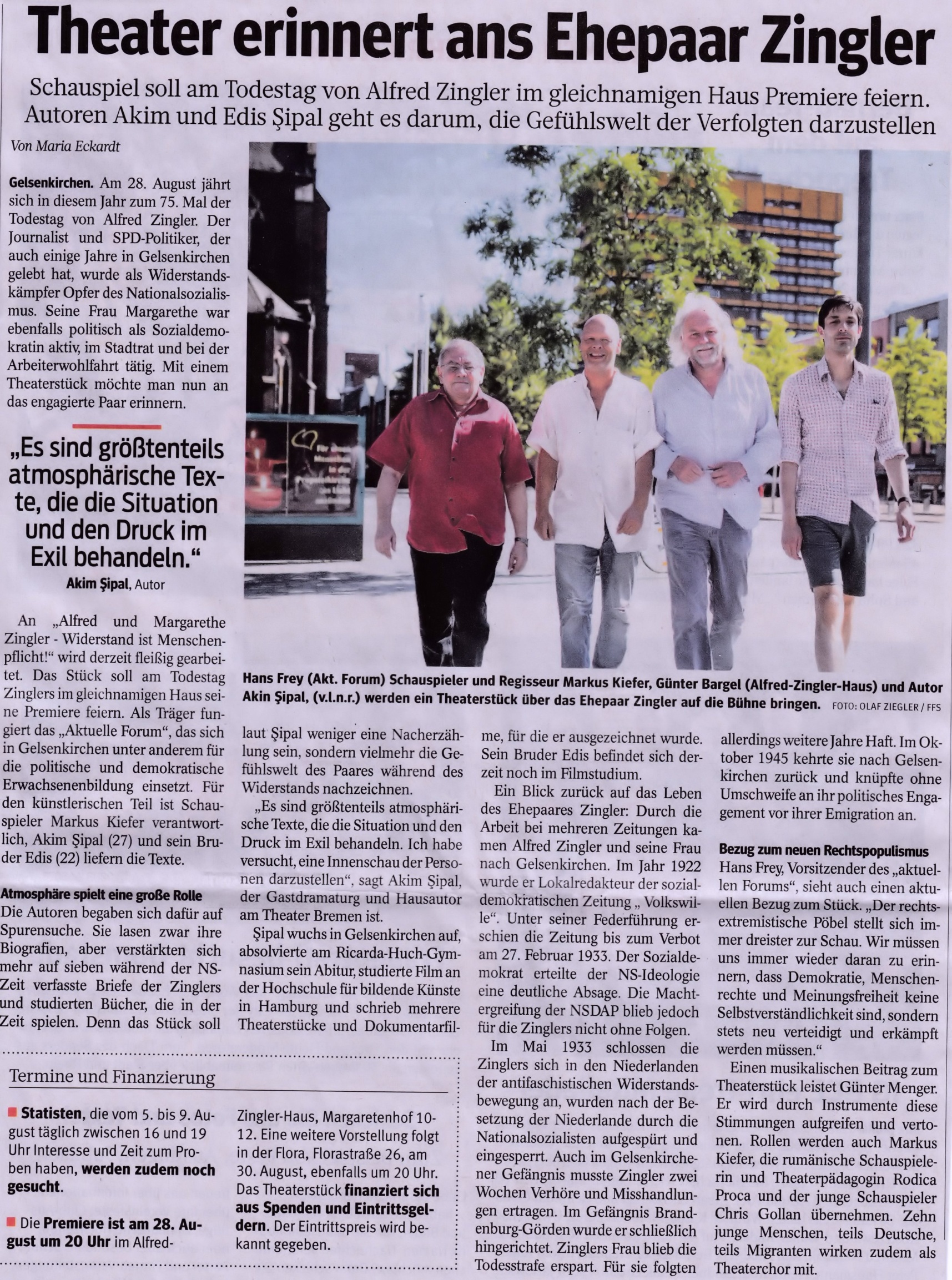 WAZ 3.7.2019